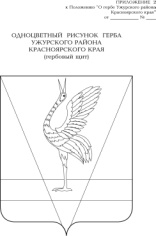 АДМИНИСТРАЦИЯ УЖУРСКОГО РАЙОНАКРАСНОЯРСКОГО КРАЯПОСТАНОВЛЕНИЕ01.02.2021 			                   г. Ужур			                      № 73О внесении изменений в постановление  администрацииУжурского района от 27.11.2012 № 1226 «Об утверждении состава санитарно - противоэпидемической комиссии при администрации Ужурского района»	Руководствуясь Уставом Ужурского района Красноярского края и в связи с кадровыми изменениями  ПОСТАНОВЛЯЮ:1.  Внести изменения в приложение 1 к постановлению администрации Ужурского района от 27.11.2012 № 1226 «Об утверждении     состава    санитарно - противоэпидемической    комиссии при администрации Ужурского  района»:      1.1. Исключить из состава санитарно-противоэпидемической комиссии членов комиссии Коваленко Наталью Ивановну, Гогорева Евгения Александровича, Мартынову Ирину Тимофеевну.      1.2. Включить в состав санитарно-противоэпидемической комиссии Кондратьева Василия Андреевича – заместителя начальника территориального отдела Управления Роспотребнадзора по г.Шарыпово, г.Ужуру,     Шарыповскому, Ужурскому    районам, ЗАТО п.Солнечный    (по согласованию),  Алексеенко Марию Геннадьевну- начальника отдела ЖКХ и строительства, Чижадо Василия Николаевича – начальника полиции ОМВД России по Ужурскому району, подполковника полиции (по согласованию).2. Постановление вступает в силу в день, следующий за днем его официального опубликования в специальном выпуске газеты «Сибирский хлебороб».Глава  района                                                                                     К.Н. Зарецкий                                                                                                                                                                 Приложение 1                                                                          к   постановлению  администрации                                                                                     района от 01.02.2021г. № 73СОСТАВсанитарно-противоэпидемической комиссиипри администрации районаБогдановаВиктория Александровна       заместитель главы по социальным вопросам и общественно-политической работе - председатель комиссии;                                          КазанцевЮрий Петровичпервый заместитель главы по сельскому хозяйству и оперативному управлению – заместитель председателя комиссии;КарабатоваЕлена Николаевна                  специалист 1 категории отдела экономики ипрогнозирования - секретарь комиссии.                                                  Члены комиссии:                                                  Члены комиссии:АлексеенкоМария Геннадьевна             начальник отдела ЖКХ и строительства;БочаровСергей БорисовичИ.о. начальника КГУ «Ужурский отдел  ветеринарии» (по согласованию); Гнеденко Роман Александрович              главный государственного санитарного врача по г.Шарыпово, Ужуру, Шарыповскому, Ужурскому  районам, ЗАТО п.Солнечный  (по согласованию);КозловаНина   Владимировна врач-инфекционист КГБУЗ «Ужурская районная больница» (по согласованию);Кондратьев Василий Андреевичзаместитель начальника территориального отдела по г.Шарыпово, г.Ужуру,     Шарыповскому, Ужурскому    районам,ЗАТО п.Солнечный    (по согласованию);Куликов Борис ИвановичГлавный врач КГБУЗ «Ужурская районная больница (по согласованию);КурбоновОятулло Ибайдуллоевичглавный врач филиала ФБУЗ «Центр гигиены и эпидемиологии в Красноярском  крае» в г.Шарыпово           ( по согласованию);Мацигина Татьяна Васильевна редактор газеты «Сибирский хлебороб»(по согласованию);МилинаИрина Валерьевнадиректор МКУ «Управление образования Ужурского района;ПыхтинСергей Иванович                    начальник отдела по вопросам безопасности территории администрации района.ЧижадоВасилий Николаевичначальник полиции ОМВД России по Ужурскому району, подполковник полиции (по согласованию);